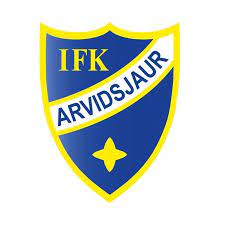 Som nybörjare får man provträna fram till 31 maj innan man behöver lösa medlems- och träningsavgift.Medlemsavgift:Enskild: 150:-Familj: 200:-Träningsavgift: 550:-Betalas innan den 31/5 på Swishnr:  1233971306VIKTIGT! Märk insättningen med barnets namn. Medlemsperiod är från 1: a januari till 31 december, detta innebär att även om spelaren slutar spela ska denne ändå fullfölja sina arbetsuppgifter under hela perioden. Man får heller inte igen någon betald avgift om man slutar under medlemsperioden. Arbeten under säsongenKrattning kommer att utföras av varje lag. Information gällande datum kommer då det är bestämt. Krattningen brukar ske i slutet av Maj (måste vara klart innan skolavslutningen) Extra krattningsområden kommer att finnas för att samla pengar till den egna lagkassan.Flaskinsamling vid 2 tillfällen, 22/4 och 9/9. Vid varje insamling arbetar fyra lag. Fikaförsäljning kommer vi att ha vid A-lagens hemmamatcher, datum kommer senare.Bollkallar. Juniorlagen kommer få agera bollkallar vid A-lagens hemmamatcher, info kring detta sprids då det är dags.Det kommer att bli fotbollens dag även i år, den 18/5 på IP. Ingen fotograf i år men man kommer att kunna ställa upp laget och ta egna lagbilder.SeriespelLaget är anmält till seriespel i F10 – flickor 14, 9 mot 9. Vi har fått dispens för alla överåriga spelare.Vi kommer spela mot:Lira BK (Hemma & borta)Luleå SK (2 Borta)FC Norrsken (Hemma)Trångfors IF (Borta)Munksund-Skuthamn SK (Hemma)Överkalix IF (Hemma)Kiruna FF (Borta)Nyborgs SK (Hemma)Älvsby IF (Hemma & borta)Bokning av matcher kommer att ske så fort som möjligt. Matcher som är bokade och klara anges med klockslag i kalendern på laget.se. Står det bara 00.00 så är matchen inte inbokad. Så fort matcherna är bokade så bokar vi även 2 bussar till varje match. Har vi otur och bussarna redan är bokade så får vi hjälpas åt tillsammans för att skjutsa tjejerna till och från matcherna.